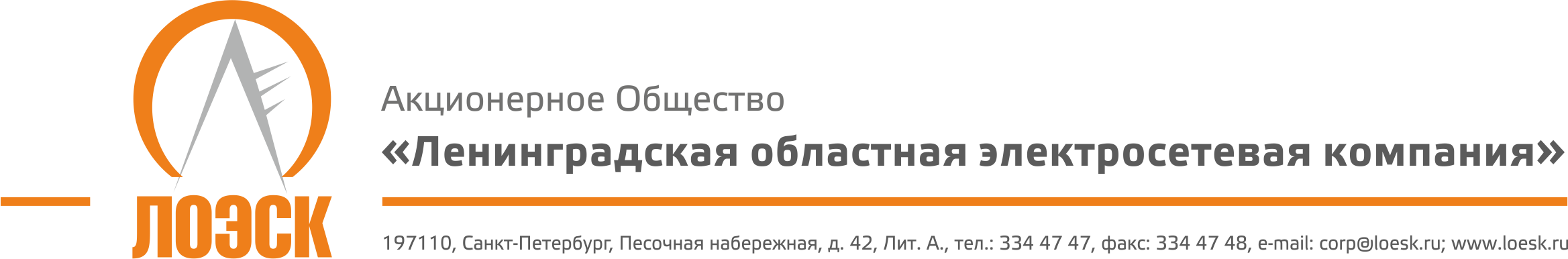 Разъяснения положений документации о запросе предложений  в электронной форме №31806352786 Поставка спецодежды, обуви и СИЗ для защиты от термических рисков воздействия электрической дуги, а также для защиты от общих производственных загрязнений для нужд АО «ЛОЭСК»№п/пВопрос по разъяснению документации о запросе предложенийРазъяснения документации о запросе предложений1.Просим Вас уточнить информацию по оформлению Формы 2. Как мы понимаем, графу Предложение Претендента заполнять не нужно, а необходимо в ней указать наименование Претендента, подписать и поставить печать на данном документе. Это верно? И согласно требованиям к форме заявки, приложить её первым листом всей заявки. Учитывая, что наша заявка, включая всю документацию, составит значительный объем по количеству листов, просим Вас уточнить, как необходимо сканировать и прикреплять документы на ЭТП (отдельным файлом каждый документ или частями по нескольку документов)? Заранее, благодарим за ответ.В форме №2 необходимо указать наименование организации и заполнить столбец Предложение претендента (предложение претендента по предмету закупки, в соответствии с критериями, обязательными требованиями к условиям исполнения договора). Сканировать и прикреплять  документы  возможно и отдельным файлом и частями в соответствии с регламентом и возможностями ЭТП.